Publicado en  el 06/09/2013 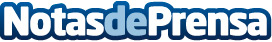 Gaspar Llamazares advierte irónico sobre la apariencia de "donación simulada y en diferido" del dinero que el Rey entregó a su hija y yerno e insta a la Agencia Tributaria "a poner interés en el asunto"Gaspar Llamazares, ha advertido hoy irónicamente sobre los indicios de que los 1,2 millones de euros entregados en 2004 por el rey a los duques de Palma –Cristina de Borbón e Iñaki Urdangarín- para la compra del palacete de Pedralbes en Barcelona sea una “donación simulada y en diferido”, por lo que ha instado a la Agencia Tributaria a “que ponga interés en este asunto, como lo haría con cualquier ciudadano” para ver si corresponde el pago de impuestos en esta actuación.Datos de contacto:Izquierda UnidaNota de prensa publicada en: https://www.notasdeprensa.es/gaspar-llamazares-advierte-ironico-sobre-la_1 Categorias: Nacional http://www.notasdeprensa.es